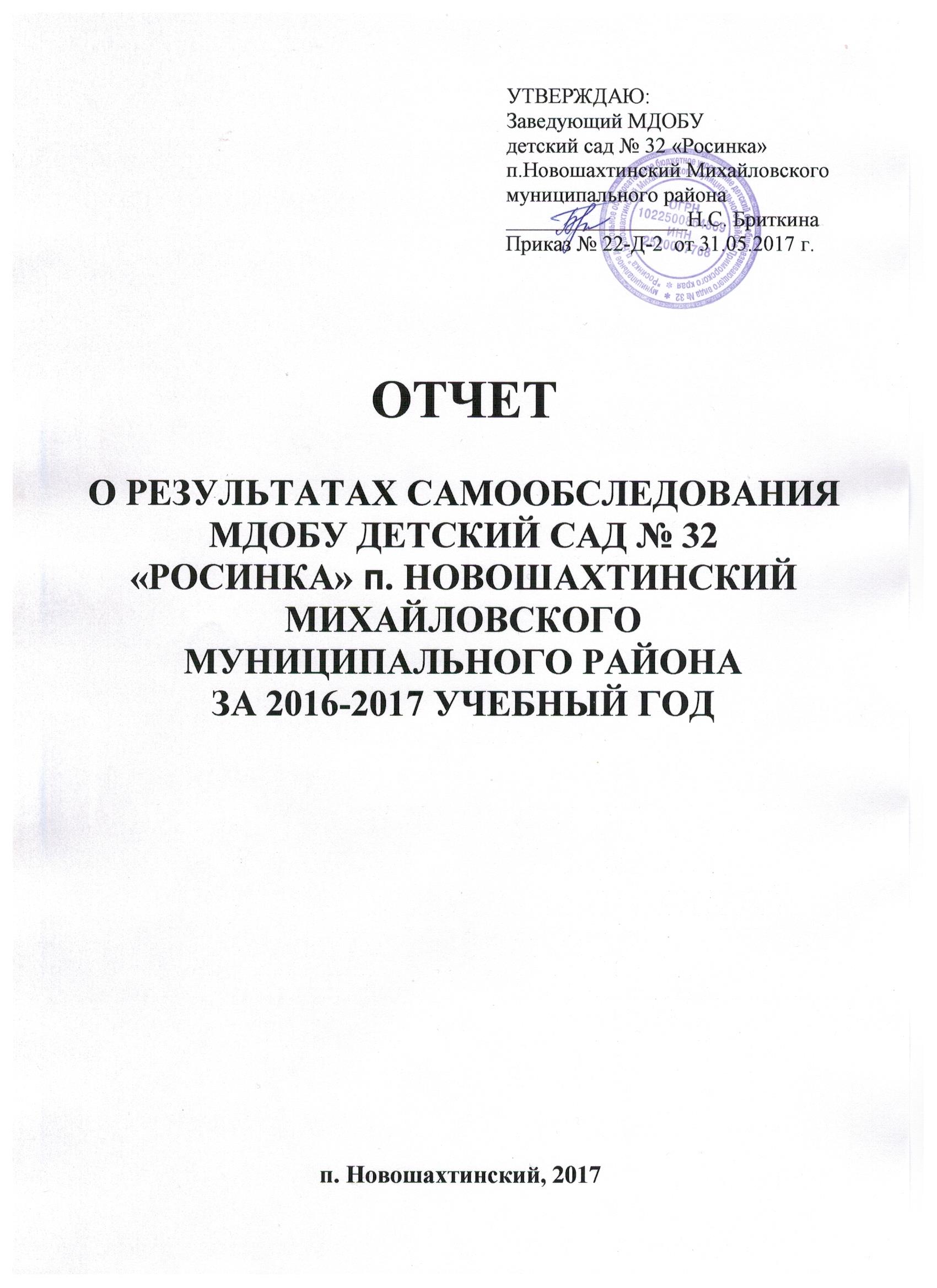 ИНФОРМАЦИОННАЯ СПРАВКА Наличие и реквизиты документов ДОУ: Свидетельство о государственной регистрации юридического лица (ОГРН) – 1022500864869 от 25.04.2012 года, за государственным регистрационным номером 2122511022170;Свидетельство о постановке на учет Российской организации в налоговом органе по месту ее нахождения, выданное Управлением Министерства Юстиции РФ по Приморскому краю, серия 25, № 01024631.Учреждение предназначено для осуществления образовательной деятельности с детьми дошкольного возраста от 2 до 7 лет.Образование осуществляется на русском языке.Проектная допустимая численность воспитанников: 180 человек. Численный состав контингента воспитанников в 2016-2017 учебном году – 218 детей.Численность выбывших воспитанников за 2016 - 2017 учебный год –25 человек; из них выпускников, поступивших в школу - 25 человек, выбывших по медицинским показателям – нет.Условия приема воспитанников в ДОУ           Прием в ДОУ  осуществляется в соответствии с Положением о порядке приёма детей в муниципальное дошкольное образовательное  учреждение через АИС «Электронный детский сад». Отношения между родителями воспитанников и законными представителями строятся на договорной основе.В учреждении функционирует 9 групп общеразвивающей направленности: Основная цель деятельности МДОБУ детский сад № 32 «Росинка» п. Новошахтинский (далее ДОУ): организация предоставления общедоступного и бесплатного дошкольного образования по основной образовательной программе дошкольного образования.Основными задачами ДОУ являются:- охрана жизни и укрепление физического и психического здоровья детей; обеспечение полноценного познавательного, речевого, социально-личностного, художественно-эстетического и физического развития детей;-  воспитание с учетом возрастных категорий детей гражданственности, уважения к правам и свободам человека, любви к окружающей природе, Родине, семье.НОРМАТИВНО-ПРАВОВОЕ ОБЕСПЕЧЕНИЕ УПРАВЛЕНИЯ ОБРАЗОВАТЕЛЬНЫМ УЧРЕЖДЕНИЕМ.МДОБУ детский сад №32 «Росинка» п. Новошахтинский осуществляет свою деятельность в соответствии со следующими нормативными документами:- Федеральным законом от 29 декабря 2012 года № 273-ФЗ «Об образовании в Российской Федерации» (ст. 5, ст. 28, ст. 30, ст. 41, с. 46, с. 48, ст. 49, ст. 54, ст. 61);- Порядком организации образовательной деятельности, утвержденным приказом Министерства образования и науки РФ от 30.08.2013 № 1014;- Конвенцией ООН о правах ребёнка.- Санитарно-эпидемиологическими правилами и нормативами СанПиН 2.4.1.3049-13;- Письмом Министерства образования и науки РФ от 21.10.2010 г. 03-248 «О разработке Основной общеобразовательной программы дошкольного образования»;- Постановлением Правительства РФ от 5 августа 2013 г. № 662 «Об осуществлении мониторинга системы образования».- Федеральным законом «Об основных гарантиях прав ребёнка Российской Федерации» от 24.07.1998г. № 124-ФЗ;- постановлением Правительства Российской Федерации от 08 августа 2013 года № 678 "Об утверждении номенклатуры должностей педагогических работников организаций, осуществляющих образовательную деятельность, должностей руководителей образовательных организаций" (разделы I, II);- приказом Минздравсоцразвития России от 26 августа 2010 года № 761н «Об утверждении «Единого квалификационного справочника должностей руководителей, специалистов и служащих, раздел «Квалификационные характеристики должностей работников образования» (раздел I-раздел IV);- приказом Минтруда от 18 октября 2013 года № 544н «Профессиональный стандарт «Педагог» («педагогическая деятельность в сфере дошкольного, начального общего, основного общего, среднего общего образования (воспитатель, учитель)»;- приказом Минобрнауки России от 17 октября 2013 года № 1155 «Об утверждении федерального государственного образовательного стандарта дошкольного образования»;- приказом Минобрнауки России от 7 апреля 2014 года № 276 «Об утверждении Порядка проведения аттестации педагогических работников организаций, осуществляющих образовательную деятельность»;- приказом Минобрнауки России от 30 августа 2013 года № 1014 «Об утверждении Порядка организации и осуществления образовательной деятельности по основным общеобразовательным программам - образовательным программам дошкольного образования»;- приказом Минобрнауки России от 08 апреля 2014 года № 293 «Об утверждении Порядка приема на обучение по образовательным программам дошкольного образования»;- приказом Минобрнауки России от 28 декабря 2015 года № 1527 «Об утверждении Порядка и условий осуществления перевода обучающихся из одной организации, осуществляющей образовательную деятельность по образовательным программам дошкольного образования, в другие организации, осуществляющие образовательную деятельность по образовательным программам соответствующих уровня и направленности»;- приказом Минобрнауки России от 13 января 2014 года № 8 «Об утверждении примерной формы договора об образовании по образовательным программам дошкольного образования»;- Действующими нормативно правовыми документами в сфере образования Приморского края;- Распорядительными документами Учредителя;- Уставом МДОБУ детский сад № 32 «Росинка» п. Новошахтинский Управление ДОУ осуществляется также на основании локальных документов, утвержденных в установленном порядке:     Коллективного договора между администрацией и профсоюзным комитетом;  Договора между МДОБУ детский сад №32 «Росинка» п. Новошахтинский и родителями;     Трудовых договоров между администрацией и работниками;     Штатного расписания;     Правил внутреннего трудового распорядка ДОУ;     Инструкций по организации охраны жизни и здоровья детей   и   работников ДОУ;     Должностных инструкций работников;     Годового плана работы ДОУ;     Планов работы специалистов и воспитателей;     Приказов заведующего, других локальных актов.В течение учебного года продолжалась работа по созданию и обогащению нормативно-информационного обеспечения управления учреждением. Используются унифицированные формы оформления приказов. Управление осуществляется на аналитическом уровне.3.      ФОРМЫ И СТРУКТУРА   УПРАВЛЕНИЯ.Управление ДОУ  строится  в соответствии с Законом «Об образовании в Российской Федерации»  на принципах единоначалия и самоуправления. 
Формами самоуправления ДОУ являются:- Управляющий совет МДОБУ детский сад № 32 «Росинка» п. Новошахтинский;- Педагогический совет;- Общее собрание;- Собрание трудового коллектива;- Родительский комитет.В структуру управляющей системы ДОУ входят: Учредитель и заведующий детским садом.Между ними существует разделение полномочий, которое предотвращает дублирование. Компетенции Учредителя и ДОУ в области управления и подробно определены в Уставе ДОУ. Непосредственное управление ДОУ осуществляет заведующий, который подконтролен Учредителю и несёт перед ним ответственность за экономические результаты деятельности детского сада, а также за сохранность и целевое использование имущества детского сада.Таким образом, в ДОУ реализуется возможность участия в управлении детским садом всех участников образовательного процесса. Заведующий детским садом является координатором стратегических направлений. В детском саду создана система управления в соответствии с целями и содержанием работы учреждения. В детском саду функционирует Первичная профсоюзная организация. 4.      РЕЗУЛЬТАТИВНОСТЬ СИСТЕМЫ УПРАВЛЕНИЯ.Контрольно-аналитическая деятельность в детском садуКонтроль является одной из важнейших составляющих процесса управления, служащей основанием для осуществления обратной связи, дающей возможность руководителю прогнозировать пути развития детского сада, правильно ставить цели на будущее. Контроль является базой для принятия решений, позволяет установить отклонения в работе, причины и пути их устранения.Функционирование внутренней системы оценки качества образования.На основании Закона «Об образовании в Российской Федерации» в МДОБУ разработаны: Положение о внутренней контрольной деятельности и Положение о внутреннем мониторинге качества образования.Цель контроля: оптимизация и координация работы всех специалистов дошкольного учреждения для обеспечения качества образовательного процесса.В МДОБУ детский сад №32 «Росинка» п. Новошахтинский внутренний контроль осуществляют заведующий, старший воспитатель, замеситель заведующего по АХЧ,  а также педагоги, работающие на самоконтроле. Делегирования полномочий позволило привлекать к контролю органы коллективного управления: совет педагогов, профгруппу, совет учреждения, родителей. Порядок внутреннего контроля определяется Уставом ДОУ, Положением о внутреннем контроле, годовым планом ДОУ, должностными инструкциями и распоряжениями руководства.Контроль   в ДОУ проводится по плану, утвержденному заведующим на начало учебного года, и представляет собой следующие виды:- оперативный контроль;- тематический /2 - 3 раза в год (к педсоветам);- самоконтроль;- самоанализ;- взаимоконтроль;- итоговый;- мониторинг.Результаты  контроля выносятся  на  обсуждение  на  педагогические советы, совещания при заведующем, заслушиваются на родительских собраниях, размещаются на информационных стендах, на сайте детского сада.Четко организованная система контроля позволила выявить некоторые проблемы качества воспитательно-образовательного процесса. Решение данных проблем является первостепенной задачей для ДОУ.Использование информационно-коммуникативных технологий Качество профессиональной деятельности заведующего детским садом, осуществляющего свою деятельность в условиях информатизации образования, напрямую зависит от информационно-методического обеспечения его рабочего места, в контексте использования современных технологий.В детском саду используем ИКТ в практике управления, именно:-  подбор иллюстративного материала для оформления стендов, групп, кабинетов (сканирование, Интернет, принтер, презентации);-  обмен опытом, знакомство с периодикой, наработками других ДОУ; 	- использование Интернета в управленческой деятельности, с целью информационного и научно-методического сопровождения процесса управления Детским садом;-  использование медиатеки;- оформление буклетов, визитных карточек учреждений, материалов по различным направлениям деятельности.- использование компьютера в делопроизводстве ДОУ, создании различных баз данных.- работа электронной почты, ведение сайта ДОУ.Социальная активность и партнерствоВ течение учебного года, коллектив детского сада поддерживал прочные партнерские связи с социальными учреждениями:- МОУ СОШ  №1 п. Новошахтинский;- МОУ СОШ  №2 п. Новошахтинский;- Дом детского творчества п. Новошахтинский;- Детская музыкальная школа п. Новошахтинский;- Детская библиотека п. Новошахтинский;- Дом культуры п. Новошахтинский.- Районный краеведческий музей с.Михайловка        Эти связи помогают совершенствовать систему социального, эстетического развития  детей.  Работа строится в  различных формах: встречи,  посещения,  концерты.         Работа с этими учреждениями включена  в образовательный процесс, используются  ресурсы этого сотрудничества.        В этом году дети из танцевальной студии дополнительного образования  выступали на детском новогоднем утреннике.         Воспитанники ДОУ принимали активное участие в общественной жизни района. Выступали с концертными номерами на праздничных мероприятиях:  День матери, 23 февраля, День Победы.При этом актуальным и открытым остается вопрос о разработке программы сотрудничества ДОУ и школы в соответствии с ФГОС.Взаимодействие педагогов с семьями воспитанников.Особое внимание в нашем дошкольном учреждении уделяется взаимодействию с семьями. На протяжении последних лет в МДОБУ одним ключевых направлений является оптимизация социально-положительного климата в коллективе взрослых и детей, развитие конструктивного взаимодействия родителей и детского сада.              В основе работы с родителями лежит принцип сотрудничества и взаимодействия. Родители – первые помощники и активные участники педагогического процесса, они постоянно в ведении всех направлений работы детского сада. Весь воспитательно-образовательный процесс осуществлялся в тесном контакте администрации, педагогов и родителей.Взаимодействие с родителями осуществлялось в соответствии с годовым планом.Наличие разных категорий родителей  требует осуществления дифференцированного подхода к подбору форм взаимодействия с каждой семьей.        Из общего числа детей посещающих наш детский сад в 2016-2017 учебном году льготами по оплате 50%  пользовались  27  детей. Бесплатно посещали ДОУ 5 детей:  4 ребенка находящихся под опекой, 1 ребенок инвалид.        Социальный статус семей (по составу и роду деятельности) на конец года выглядит следующим образом:  195 семей, 23 семьи водят в сад двух и более детей. 41% родителей имеют средне - специальное образование, 32 % - высшее, 27 % не имеют специального образования. В целом для основного контингента родителей характерны: средний уровень жизни и доходов, высокие требования к образованию, большое желание дать ребенку хорошее образование.Результаты анализа образовательного уровня родителей показали, что количество родителей, обладающих педагогическими знаниями не велико, поэтому они нуждаются в квалифицированной помощи специалистов детского сада.Результаты анкетирования по проблеме удовлетворенности родителей деятельностью ДОУ свидетельствует о следующем:-96% родителей считают, что воспитатели обеспечивают ребёнку всестороннее развитие способностей, качественную подготовку к школе и укрепляют здоровье (4% родителей считают, что эти запросы удовлетворяются в ДОУ частично);- 100% детей уважают и любят своего воспитателя;- 100% родителей имеют возможность участвовать в занятиях и других мероприятиях ДОУ, вносить предложения по совершенствованию образовательного процесса;- 96% родителей удовлетворены своими взаимоотношениями с воспитателем;Родители систематически и своевременно получали полную и достоверную информацию о деятельности детского сада через размещение информации на официальном сайте, информационных стендах, общеродительских встречах. Заключались договора с родителями (законными представителями) воспитанников. В нашей работе с родителями зарекомендовали себя такие формы как: родительские собрания в форме круглых столов, практикумов; выставки совместного творчества родителей и детей; активное участие в праздниках; пошив детских костюмов для выступлений.        Стабильно функционирует сайт дошкольного учреждения: 14516.maam.ru           Родители, на добровольной основе, привлекались к хозяйственной работе (ремонт оборудования, благоустройство групп, участков).  Систематическая работа ведется с родителями по предоставлению федеральной и муниципальной компенсации части родительской платы. В детском саду имеется нормативная база в полном объеме, а также информационный стенд для родителей с необходимой информацией.        Из общего числа детей посещающих наш детский сад в 2016-2017 учебном году льготами по оплате 50%  пользовались  27  детей. Бесплатно посещали ДОУ 5 детей:  4 ребенка находящихся под опекой, 1 ребенок инвалид. 5.      УСЛОВИЯ ОСУЩЕСТВЛЕНИЯ ОБРАЗОВАТЕЛЬНОГО ПРОЦЕССАОценка качества кадрового обеспеченияАнализ соответствия кадрового обеспечения реализации ООП ДО требованиям, предъявляемым к укомплектованности кадрами, показал, что в дошкольном учреждении штатное расписание не имеет открытых вакансий. В МДОБУ имеется план повышения квалификации и переподготовки педагогических работников, план аттестации педагогических кадров. Педагоги своевременно проходят курсы повышения квалификации, что позволяет обеспечить реализацию образовательных задач в соответствии с современными требованиями к проектированию и реализации педагогического процесса.             В ДОУ работает: 43 сотрудников             Из них:- Административно-управленческого персонала: 4 чел.- Педагогического персонала: 16 чел. - Учебно-вспомогательного персонала: 13 чел. (1 в «декретном» отпуске) - Обслуживающего  персонала: 10 чел.         Образовательную деятельность осуществляли 15 педагогов, из них  1 старший воспитатель,  1 музыкальный работник.  Образовательный  ценз  работников соответствует занимаемым должностям на 100%:Доля педагогических кадров с высшим профессиональным образованием - 60%,  Доля педагогов  первой, высшей квалификационной  категории – 93,3%.Анализ качественного состава педагогического коллектива         Награждены почетным званием: «Почетный работник общего образования РФ» – 7 педагогов. Почетной грамотой Минобрнауки РФ - 1 педагог                    Стаж работы:   -      до 10 лет  - 2;                                               -      до 15 лет  - 2;                                              -      до 20 лет  - 1;                                              -      до 25 лет  -  5;                                              -     более 25 лет  - 5.          В 2016-2017 г. прошла курсовую подготовку  Тхорик О.Н.  Аттестованы в этом учебном году:- на высшую квалификационную категорию 2 педагога: воспитатели Тхорик О.Н., Кожукалова М.В. - повысила категорию с соответствия должности  на первую кв. категорию воспитатель Стоян Е.В.В новом учебном году подадут заявление на подтверждение высшей квалификационной категории  3 педагога: воспитатели Пестерникова И.М., Храпко Л.И., музыкальный руководитель Рой М.Ю.Педагоги дошкольного учреждения повышают уровень своего профессионального мастерства посредством самообразования, участия в работе районных методических объединений, участия в конкурсах различного уровня.В течение всего года воспитатели принимали участие в интернет-конкурсах, 0н-лайн - вебинарах и прочих мероприятиях, повышающих уровень педагогического мастерства.Кадровая политика администрации детского сада создает условия  как для профессионального роста педагогов, так и для морального их поощрения и стимулирования различными   знаками   отличия   и грамотами. Методическое обеспечениеАнализ соответствия оборудования и оснащения методического кабинета принципу необходимости и достаточности для реализации ООП ДО показал, что в методическом кабинете достаточно полно представлено научно-методическое оснащение образовательного процесса дошкольного учреждения, оформлены разделы: нормативно-правовые документы, программно-методическое обеспечение, методические пособия, педагогические периодические издания и т.д. обобщен материал, иллюстрирующий лучший педагогический опыт работников.В методическом кабинете созданы условия для возможности организации совместной деятельности педагогов.Оснащен необходимым техническим и компьютерным оборудованием (компьютер, ноутбук, принтер, мультимедийный проектор).Имеется выход в Интернет, электронная почта.Методическая работа – часть системы непрерывного образования, ориентированная на освоение педагогами содержания основной образовательной программы дошкольного образования; достижений науки и передового педагогического опыта, методов воспитания и образования детей, обеспечивающих реализацию основной образовательной программы дошкольного образования; повышение уровня готовности педагогов к организации и ведению образовательного процесса в современных социальных и экономических условиях; содействующая развитию у них рефлексивного педагогического мышления, включению педагогов в режим инновационной деятельности.Целью методической работы в МДОБУ является:• Повышение качества учебно-образовательного процесса в соответствии с современными тенденциями;• Развитие творческой индивидуальности, профессионального мастерства педагогов.Функциональная деятельность методической службы выстроена по четырем основным направлениям:• Аналитическая деятельность,• Информационная деятельность,• Организационно-методическая деятельность,• Консультационная деятельность.Задачи методической работы:1.Диагностика состояния методического обеспечения и качества учебно-образовательного процесса в ДОУ.2. Повышение уровня учебно-образовательной работы и ее конкретных результатов.3.Повышение профессиональной ориентированности педагогов в новейших технологиях, лично-ориентированных и индивидуализированных подходах, необходимых для качественной организации педагогического процесса в дошкольном учреждении.4. Развитие у педагогов потребности в профессиональном росте, в творческой самореализации путем включения каждого педагога в исследовательскую деятельность.5. Обобщение и распространение результативности педагогического опыта.6. Обеспечение взаимодействия ДОУ с семьей и социумом для полноценного развития дошкольников.Все формы методической работы в ДОУ направлены на выполнение задач, сформулированных в Уставе, ООП и годовом плане.Обязательными в системе методической работы с кадрами в ДОУ являются: семинары-практикумы, консультации, мастер-классы, педагогические тренинги, практические занятия, направленные на решение наиболее актуальных проблем воспитания и обучения детей дошкольного возраста, конкурсы, просмотры открытых НОД и др.Приоритет отдается активным методам работы (решению проблемных ситуаций, деловым играм), которые способствуют наибольшему развитию педагогов, повышают их мотивацию и активность в совершенствовании педагогической культуры.Важным фактором повышения профессионального уровня педагогов является самообразование. Модернизация системы образования, предоставление права выбора вариативных программ и методов воспитания и обучения, разработка авторских программ и методик – хороший стимул для организации этой работы. Направление и содержание самообразования определяется самим воспитателем в соответствии с его потребностями и интересами. Результаты работы по самообразованию – источник пополнения методического кабинета. Это и конспекты НОД, планы разнообразных видов деятельности, дидактические игры.По результатам проведенного самообследования комиссией сделан вывод, что некоторым педагогам необходимо обратить особое внимание на участие в различного рода мероприятиях. Особенности образовательного процессаДОУ ориентировано на создание благоприятных условий для полноценного проживания ребенком дошкольного детства, формирование основ базовой культуры личности, всестороннее развитие психических и физических качеств в соответствии с возрастными и индивидуальными особенностями, подготовка ребенка к жизни в современном обществе.В основу организации образовательного процесса определен комплексно – тематический принцип с ведущей игровой деятельностью, а решение программных задач осуществляется в разных формах совместной деятельности взрослых и детей, а также в самостоятельной деятельности детей.            Учебно-методическая оснащенность ДОУ позволяет педагогам проводить воспитательно-образовательный процесс на достаточно хорошем уровне. МДОБУ располагает учебно-методической литературой для реализации основной образовательной программы дошкольного образования,  построенной на основе основной образовательной программы дошкольного образования «От рождения до школы» с учетом ФГОС ДО под редакцией Н. Е. Вераксы, Т.С.Комаровой, М.А.  Васильевой – М., Мозаика-синтез, 2015г. и комплекса парциальных программ, включенных в часть Программы формируемой участниками образовательного процесса:       - О.С. Ушакова, Развитие речи детей дошкольного возраста.       - Л.Е. Журова, Обучение дошкольников грамоте.       - Е.В. Колесникова, Математические ступеньки.       - Л.Д. Глазырина, Физическая культура дошкольникам.       - И.А. Лыкова, Цветные ладошки.  В МДОБУ осуществляется дополнительное платное образование:Ритмическая гимнастикаРисование – студия «Волшебные краски»          А так же в течение 2016-2017 учебного года в подготовительной к школе группе велась кружковая работа «Юные журналисты», по договору с центром детского творчества.       Содержание основной образовательной программы МДОБУ № 32 «Росинка»  представлено по пяти образовательным областям, заданным ФГОС ДО: социально-коммуникативное, познавательное, речевое, художественно-эстетическое и физическое развитие. В каждой образовательной области сформулированы общая направленность, которая относится ко всем возрастам, и по сути дела задает конечную результативность (к 6-7 годам), а образовательные задачи и содержание образовательной работы по реализации этой общей направленности отнесены к возрастам детей. Целевая направленность соответствует характеристикам образовательных областей, заданных ФГОС ДО.Воспитание и обучение дошкольников по приоритетному направлению реализуется через программу «Цветные ладошки» Лыковой И.А.Согласно программе развития ДОУ, одной из основных задач формирования социально-образовательного пространства является совершенствование образовательной среды, т.е.  совокупность условий оказывающих влияние на развитие ребенка в детском саду, на состояние его психического и физического здоровья,  успешность  его  дальнейшего  обучения,  а также на деятельность всех участников образовательного процесса в ДОУ. В качестве основных компонентов, влияющих на качество образовательного процесса, в детском саду были выделены: • оснащенность педагогического процесса учебно-методическим материалом, • взаимодействие участников образовательного процесса, • формирование предметно-пространственной среды ребенка.Образовательная среда создана с учетом возрастных возможностей детей, гендерных особенностей и интересов, и конструируется таким образом, чтобы ребенок в течение дня мог найти для себя увлекательное дело, занятие. В каждой возрастной группе созданы «уголки», которые содержат в себе познавательный и развивающий материал в соответствии с возрастом детей: сенсорный, сюжетно-ролевых игр, изобразительного и театрализованного творчества, уединения, добрых дел, спортивный.Для реализации гендерных подходов к воспитанию детей предметно-развивающая среды создана с учетом интересов мальчиков и девочек. В ДОУ уделяется особое внимание эстетическому оформлению помещений, т.к. среда играет большую роль в формировании личностных качеств дошкольников необходимо, чтобы окружающая обстановка радовала его, способствовала пробуждению положительных эмоций, воспитанию хорошего вкуса. Мебель и игровое оборудование подобраны с учетом санитарных и психолого-педагогических требований. В группах созданы условия для самостоятельной, художественной, творческой, театрализованной, двигательной деятельности.Оценка уровня методической работы в учреждении         В 2016-2017 учебном году вся работа ДОУ была направлена на формирование необходимых предпосылок, условий и механизмов для постоянного самообновления, повышения качества педагогической деятельности и роста её эффективности. В центре внимания всей нашей работы в течение этого учебного года было  осуществление полного перехода на работу в соответствии Федеральными государственными образовательными стандартами. Всем воспитателям удалось смоделировать образовательный процесс в соответствии с новыми требованиями, сохранив при этом положительные моменты педагогической практики дошкольного учреждения.        Основная цель деятельности МДОБУ в 2016-2017 учебном году: построение работы ДОУ в соответствии с ФГОС, создание благоприятных условий для полноценного проживания ребенком дошкольного детства, формирования основ базовой культуры личности,  всестороннее развитие психических и физических качеств в соответствии с возрастными и индивидуальными особенностями, подготовка ребенка к жизни в современном обществе.  Перед коллективом были поставлены следующие задачи:Совершенствовать знания и профессиональную  компетентность  воспитателей  в области  освоения  новых  форм работы с детьми и образовательных технологий в соответствии с ФГОС ДО и Профессиональных стандартов педагога. Создать условия для развития разных видов компетентности ребенка и его личности через системно-деятельностный подход в организации образовательной деятельности.Оптимизировать работу, направленную на становление эстетического отношения дошкольников к окружающему миру, приобретение ими духовных ценностей и социокультурных знаков через художественно-творческую деятельность.Продолжить работу по совершенствованию уровня профессионального мастерства педагогов по речевому развитию воспитанников. Для успешного решения задач годового плана были намечены и проведены пять педагогических советов:      № 1   Установочный. «Направления работы, цели и задачи на 2016/17 учебный год»     № 2  «Ресурсы развития выполнения трудовых функций на основе Профстандарта педагога»     № 3  «Системно-деятельностный подход как средство становления и развития ребенка»    № 4 «Полихудожественное обучение детей в дошкольном возрасте»    № 5  Итоги работы за год.             На каждом педагогическом совете были приняты решения к выполнению намеченных задач.В 2016-2017  учебном году педагоги активно участвовали в методической работе учреждения:1. Участие в  районной августовской педагогической конференции « Актуальные вопросы развития системы образования (Долидович Н.Г., Стоян Е.В, Бриткина В.В.) 2. Организация и участие в  районном семинаре в МДОБУ д/с № 32 «Росинка» - «Системно-деятельностный подход в организации воспитательно-образовательного процесса в ДОУ» (Долидович Н.Г., Храпко Л.И., Пестерникова И.М.,  Рой М.Ю.). Март 2017 г.3. Приняли участие в семинарах-практикумах, тренингах  и мастер - классах в МДОБУ № 32 «Росинка»:Семинар «Развитие мотивационной готовности ребенка к обучению в школе» (Октябрь 2016г., провели Долидович Н.Г, Стоян Е.В.); Семинар-практикум  «Кладовая полезных штучек» (Ноябрь2016г., Долидович Н.Г., Осавлюк М.А.);Практикум   «Развивающие возможности методики работы детей в паре в контексте ФГОС», (декабрь2016г., Долидович Н.Г.);Семинар-практикум «Детский дизайн как культурная практика ребенка в условиях современного образования».  Мастер-класс «Эбру – рисование на воде». Аукцион дизайн- проектов (арт-салонов).  (Февраль 2017г., Долидович Н.Г.,  Осавлюк М.А., Храпко Л.И.)Семинар-практикум «Речевое развитие дошкольников в соостветствии с ФГОС ДО» (Долидович Н.Г., Пестерникова И.М.)        В течение учебного года рабочая группа по сопровождению ФГОС ДО принимала участие в разработке и подготовке методических материалов и мероприятий.           Творческая группа в рамках методического объединения подготовила материалы по годовой задаче «Системно-деятельностный подход в организации образовательной деятельности дошкольников»        С целью обмена опытом  работы и повышения профессионального уровня педагоги детского сада  в учебном году принимали участие в работе районных семинаров:Участвовали в семинаре на базе МДОБУ № 39 «Золотой ключик» «Формирование привычки к здоровому образу жизни у дошкольников», Храпко Л.И., Долидович Н.Г., Пестерникова И.М. (ноябрь 2016г.);В семинаре на базе МДОБУ № 16 «Светлячок» «Повышение педагогической компетентности в воспитании нравственных качеств дошкольников через театрализованную деятельность», Долидович Н.Г., Пестерникова И.М. (декабрь 2016г.);В семинаре на базе МДОБУ «Буратино» «Эко-квест как современная форма работы по экологическому воспитанию дошкольников», Долидович Н.Г., Храпко Л.И. (май 2017г.)Участие в вебинарах:«Обеспечение преемственности в познании детьми окружающего мира на уровнях дошкольного и начального образования», АО «Просвещение», 16.05.2017. Пестерникова И.М.Пестерникова И.М. участник проекта «Открытый урок с «Просвещением»», «Оказание первой помощи при ранениях. Методы остановки кровотечений». (22 мая 2017 г.). Пестерникова И.М.Международная научно-практическая интернет-конференция «Инновационный потенциал непрерывной образовательной системы Л.Г. Петерсон: сохраняя прошлое, создаем будущее» (25 апреля 2017г.). Пестерникова И.М.           В этом учебном году был обобщен опыт работы по теме самообразованию Пестерниковой И.М. «Эмоционально-коммуникативное развитие дошкольников».Пестерникова И.М представила свой опыт работы внедрения современных образовательных технологий, провела мастер-класс  «Сказкотерапия как коррекционно-развивающее средство в работе с дошкольниками» в ДВФУ,  «Школа педагогики», 9 декабря 2016г.          Так же Пестерникова И.М. была участником XI Всероссийской научно-практической конференции: «Национальные приоритеты Российского образования: проблемы и перспективы» при ДВФУ «Школа педагогики», 12.05.2017г.. Научная статья Пестерниковой И.М. «Эмоционально-коммуникативное развитие дошкольников» опубликована в электронном сборнике научных статей и докладов XI Всероссийской научно-практической конференции.          Воспитатели МДОБУ участвовали в смотрах-конкурса в ДОУ:«Подготовка групп к новому учебному году»;  «Экологический макет».«Уголок художественно-эстетического развития»         В течение учебного года  к знаменательным и праздничным датам оформлялись выставки детских рисунков. Педагоги  проводили открытые показы НОД для педагогов ДОУ.      Педагоги ДОУ  учувствовали сами и готовили детей к участию в региональных и всероссийских конкурсах педагогического мастерства, размещали свои разработки в интернет ресурсах. Участие педагогов и детей в международных, всероссийских и    региональных конкурсах:       Имеют свою страницу в социальной сети работников образования nsportal.ru. и Маам  десять педагогов.Результаты освоения образовательной программы воспитанниками          В течение года с детьми систематически проводилась организованная образовательная деятельность в соответствии с основной общеобразовательной программой, реализуемой в ДОУ, и утвержденным расписанием непосредственно образовательной деятельности. Поставленные цели достигнуты в процессе осуществления разнообразных видов деятельности: игровой, коммуникативной, трудовой, познавательно-исследовательской, продуктивной, музыкально-художественной и чтения. Все виды деятельности представляют основные направления развития детей: физическое, познавательное, речевое, художественно-эстетическое, социально-коммуникативное.             Показателем результата освоения Программы по ФГОС ДО являются целевые ориентиры дошкольного образования, которые представляют собой социально-нормативные возрастные характеристики возможных достижений ребенка. Мониторинг  выявил высокий уровень сформированности целевых ориентиров у наших воспитанников:  ранний возраст- 95,7%, дошкольный возраст – 98,7%Мониторинг освоения основной общеобразовательной программы так же показал высокие результаты: высокий и средний уровень усвоения программного материала имеют 96,7% воспитанников МДОБУ, педагоги обеспечили реализацию основной общеобразовательной программы ДОУ на достаточном уровне.           Важным показателем, влияющим на качество конечных результатов, относится готовность дошкольников к школьному обучению. В этом году детский сад выпустил 25  воспитанников подготовительной к школе группы.  Анализируя работу по формированию готовности детей к школьному обучению, можно отметить, что выпускники нашего ДОУ в большинстве случаев к школе готовы. У детей развиты необходимые физические, психические, коммуникативные, моральные качества, необходимые для поступления в школу. В большинстве случаев сформировано положительное отношение к учению и школе. По результатам уровня готовности детей к школьному обучению можно наблюдать стабильные результаты развития детей.         Адаптация детей к условиям ДОУ в 2016-2017 году прошла удовлетворительно. На основе наблюдений за работой педагогов  2-й ранней и 1-й младшей группы №1 и №2   сделаны следующие выводы:Прием детей в группу проводился по разработанному графику выхода детей в детский сад в период адаптации;В период приема  в детский сад применялись специально разработанные мероприятия по адаптации для вновь прибывших детей.           Адаптировалось к условиям ДОУ 47  детей, из них: 27 детей во 2-й ранней группе № 1 и  20 детей в 1-й младшей группе № 2. Легкая степень адаптации – 17%, средняя – 59,6%, тяжелая – 23,4%.         В течение всего учебного года детьми организовывались выставки детских работ в МДОБУ: «Осеннее лукошко»- выставка детско-родительских работ (овощи, листья, цветы);Выставка рисунков  «Мой любимый воспитатель» (к Дню дошкольного работника» «Сентябрь 2016 г.; Выставка рисунков «Осень золотая».  Октябрь 2016 г.; Выставка детских рисунков ко Дню Защитника Отечества. Февраль 2017 г. «Подарок маме» - выставка рисунков и поделок  (ст., подг. гр.). Март 2017 г. ; «Дорого яичко к пасхальному дню» - конкурс детско-родительских работ (ср- стар.       группы). Апрель 2017 г. «Мир во всем мире!» - рисунки к празднованию годовщины ВОВ.        Дети изготавливали подарки:  для родителей к 8 марта, 23 февраля;   для детей – именинников своей группы, пригласительные открытки к праздникам, новогодние украшения.            Качество материально-технической базыАнализ соответствия материально-технического обеспечения реализации ООП ДО требованиям, предъявляемым к участку, зданию, помещениям показал, что для реализации ООП ДО имеются необходимые условия:Здание детского сада построено по проекту, двухэтажное, центральное отопление, вода, канализация, сантехническое оборудование в удовлетворительном состоянии. Имеются групповые комнаты, спальни. Первые младшие группы и вторые младшие группы расположены на первом этаже и имеют отдельные входы.  Средняя, подготовительная, старшая группы находятся на 2 этаже и имеют один центральный выход. Средняя, старшая группы находятся на 2 этаже, имеют отдельный вход.Групповые помещения оснащены необходимой мебелью, подобранной в соответствии с возрастными и индивидуальными особенностями воспитанников.  Однако мебель старого образца требует плановой замены.Для проведения образовательной деятельности с детьми в МДОБУ так же функционируют:  музыкальный зал, спортивный зал, ИЗО студия. Эти помещения оснащены необходимым оборудованием, инвентарем, дидактическими материалами.                В ДОУ созданы безопасные условия для организации образовательной деятельности воспитанников и их физического развития:  игровое оборудование отвечает санитарно-эпидемиологическим правилам и нормативам, гигиеническим, педагогическим и эстетическим требованиям, требованиям безопасности.           В детском саду имеются дополнительные помещения:          Методический кабинет находится на  первом  этаже. Имеется библиотека методической литературы и периодических изданий, 1 ноутбук, принтер, телевизор. Состояние удовлетворительное.          Кабинет  функционирует с целью организации методической работы с педагогами, развития их профессионального уровня, просветительской, разъяснительной работы с родителями по вопросам воспитания и развития детей, проводятся  консультации, семинары, мастер-классы, индивидуальная работа с педагогами.	Кабинет заведующего находится на первом этаже. Кабинет оснащен необходимым инвентарем. В кабинете заведующего проходят индивидуальные консультации, беседы с педагогическим, медицинским, обслуживающим персоналом и родителями с целью создания благоприятного психо-эмоционального климата для сотрудников и родителей,           Медицинский кабинет находится на первом  этаже, оборудован необходимым инвентарем и медикаментами: имеются весы, ростомер, холодильник 1 шт., бактерицидная лампа, тонометр, шкафы для медикаментов, воздухоочистительный аппарат, весь необходимый инвентарь для работы медсестры. Медсестра проводит  осмотр детей, антропометрию, консультативно-просветительскую работу с родителями и сотрудниками,  изоляцию заболевших детей до прихода родителей;           В коридорах ДОУ оборудованы стенды для выставки детских творческих работ; информационные стенды для родителей.          Пищеблок находится на первом этаже. Состояние удовлетворительное. Оснащен необходимым технологическим оборудованием: имеется  электрическая плита, духовой  шкаф, холодильное оборудование, электро- мясорубка, электро-водонагреватель.          Прачечная находится на первом этаже.   Состояние удовлетворительное. Имеется 2 стиральные машины-автоматы, утюг,  ванна для грязного белья  и мытья инвентаря.         На территории ДОУ оборудовано 9 участков с прогулочными  верандами.  На всех участках имеются зеленые насаждения, игровое оборудование (домики, корабли, горки, песочницы) в соответствии с возрастом и требованиями СанПиН. На территории ДОУ проводятся ежедневные прогулки,  игровая деятельность, досуги, праздники, развлечения, НОД по физическому развитию, образовательная деятельность на опытно-экспериментальном участке.         Спортивная площадка имеет площадку для подвижных игр, турники, баскетбольные кольца, в соответствии с возрастом и требованиями СанПиН.        Анализ оснащения на соответствие ТСО показал, что все технические средства обучения, имеющиеся в дошкольном учреждении, соответствуют санитарно-гигиеническим нормам и требованиям, техническое оборудование имеет все необходимые документы и сертификаты качества и используются в соответствии с принципом необходимости и достаточности для организации образовательной работы.     Учреждение постоянно работает над укреплением материально-технической базы, были выполнены следующие мероприятия:1. Закуплена мебель (детские столы и стулья)2. Произведен косметический ремонт в группах и прочих помещениях ДОУСоблюдение в МДОБУ мер противопожарной и антитеррористической безопасностиДля безопасного пребывания детей в детском саду имеется:1. Кнопка тревожной сигнализации.2. Прямая телефонная связь с ближайшем подразделением пожарной охраны3. Имеются первичные средства пожаротушения – огнетушители, пожарные краны4. Имеется пожарная декларация.5. Разработан план эвакуации с инструкцией, определяющей действия персонала по обеспечению безопасной и быстрой эвакуации людей.6. Разработана инструкция по действиям должностных лиц учреждений при угрозе или проведении террористического акта.Оценка качества медицинского обеспеченияДетский сад имеет лицензию на осуществление медицинской деятельности.             Медицинское обслуживание в ДОУ осуществляет «Михайловская центральная районная больница».   Медицинские услуги в пределах функциональных обязанностей в детском саду оказывает медсестра.Контроль за работой медицинского кабинета осуществляется заведующим отделением организации медицинской помощи детям в дошкольных образовательных учреждениях, администрацией амбулаторно-поликлинического учреждения, администрацией органов образования, Центрами Роспотребсанэпиднадзора и другими контролирующими органами.Сотрудники МДОБУ 1 раз в год проходят обязательные медицинские осмотры.Случаев травматизма, пищевых отравлений воспитанников и сотрудников не выявлено.Охрана и укрепление здоровья детей, всестороннее физическое развитие, закаливание организма – одно из ведущих направлений деятельности учреждения. В реализации данного направления принимает участие весь персонал детского сада.Оздоровительно-профилактические мероприятия осуществляются в соответствии с планом с учетом индивидуальных особенностей физического развития и состояния здоровья воспитанников, большинство из них включены в образовательный процесс.ПитаниеДля поддержания нормального здоровья дошкольников, которое во многом зависит от правильного и здорового питания, администрация ДОУ большое внимание уделяло вопросам питания. При организации питания  ДОУ придерживается следующим принципам:обеспечение соответствия количества и качества пищевых веществ (белки, жиры, углеводы, витамины) возрастным потребностям организма;учет состава пищевых продуктов, которые употребляет ребенок;соответствие питания суточным энергетическим затратам организма;обеспечение вкусовыми качествами пищи, кулинарная обработка пищевых продуктов и сервировку стола.Продукты питания нам доставляет ИП Медведь Н.М.  всегда  качественные, свежие, с сертификатом. Организации детского  питания и  его финансирование является  одной из главных задач в деятельности ДОУ.  В ДОУ имеется план  мероприятий по улучшению организации питания, который включает в себя:нормативно-правовое обеспечение; санитарно-гигиеническое обеспечение;образовательный блок;контрольно-информационный блок.Медицинская сестра  имеет перечень документации по питанию, в котором указаны ответственные за ведение и хранение данной документации. Помимо документации  обращаем внимание на материально-техническую базу пищеблока.  Знакомим родителей  по организации питания на родительских собраниях и в повседневной жизни. Также выбрана комиссия из 3-х человек, которая ежедневно снимает пробу и записывает в журнал качество приготовления.          В  целях профилактики пищевых отравлений и острых кишечных заболеваний работники пищеблока строго соблюдают установленные требования к технологической обработке продуктов, правил личной гигиены. Результатом является отсутствие зафиксированных случаев отравления  детей в течение 2016-2017 учебного года.Профилактика простудных заболеванийПрофилактическая работа по простудным заболеваниям в детском саду проводилась с применением комплекса закаливающих мероприятий: облегченная одежда (при соответствующей температуре), одежда детей соответственно сезону, мытье рук прохладной водой по локоть, проветривание групп, кварцевание групп, влажная уборка, в меню добавляли  соки, фрукты.        В детском саду разработан комплекс специальных мероприятий в период подъема заболеваемости. В зимний период проводились орошение воздуха настоем пихты,  оксалиновая мазь,  чесночные капсулы.           В течение года воспитатели, медицинский работник предлагали разнообразную информацию для родителей по профилактике заболеваний и оздоровлению детей.        Медицинский отчет и анализ заболеваемости за последние 3 года показал, что уровень заболеваемости детей ОРВИ остается почти на одном показателе –0,6 - 0,7. Основную массу случаев заболеваний дают дети младшей группы. 6.ФИНАНСОВО-ЭКОНОМИЧЕСКИЕ ПОКАЗАТЕЛИЗа 2016-2017 учебный  год стоимость оплаты за  одного ребенка   составила: 1900,00 рублей.Финансово – экономическое обеспечение деятельности ДОУ  строилось на основе утвержденной сметы Михайловского районного управления  образования, осуществляется в соответствии с основными нормативными документами сметой и расходами и штатным расписанием.Контрольная деятельность осуществлялась дифференцированно. За контролем всегда следовал анализ деятельности, определялись мероприятия по устранению недостатков.В дошкольном образовательном учреждении используется экономическое стимулирование труда сотрудников: премии по итогам года, по результатам подготовки и проведения мероприятий, надбавка за сложность и интенсивность труда.      В 2016 – 2017 учебном году  согласно плану развития материальной базы были произведены следующие работы.Предметно-пространственное окружение ДОУ эстетически продумано.  В каждой возрастной  группе создана своя предметно-развивающая среда, позволяющая эффективно реализовать те программы и технологии, по которым работают педагоги. Развивающая среда детского сада организована с учетом интересов детей и отвечает их возрастным особенностям.  Благодаря выделенным бюджетным средствам и помощи родителей:Приобретены:лако-красочные изделия и известь для  ремонта МДОБУ; хоз. товары (моющие и чистящие средства);электротовары (лампочки);мягкий инвентарь (халаты, фартуки, полотенца, подушки);посуда (тарелки, кружки, ведра);медикаменты;концтовары, бумага для печати, картриджи;детские стульчики в три группы.Детские столы в старшую и подготовительную  группыПроизведен косметический ремонт групп, коридоров.Отремонтирована вентиляционная шахта;    Завезен песок на участки МДОБУ;    Установлено спортивное оборудование на участках (бумы, кольцебросы, турники), а так же песочницы, игровые автомобили, качели;    Отремонтированы и окрашены заборы на участках для детей ясельных групп;      Окрашено оборудование на участках.           Социально-эмоциональному, физическому и интеллектуальному развитию детей способствовало пополнение материальной базы ДОУ:Пополнены игрушками и  дидактическим материалом тематические зоны в группах.Произведена подписка на периодическую печать по дошкольному образованию7.ЗАКЛЮЧЕНИЕ             Результаты деятельности ДОУ в 2016-2017 г.  показали, что основные годовые задачи выполнены. Результаты мониторинга свидетельствуют о стабильной положительной динамике в усвоении детьми образовательной программы. Эти данные говорят о том, что в детском саду созданы условия для физического, интеллектуального, художественно-эстетического и социокультурного развития дошкольников.            Педагогический процесс обеспечен разнообразным наглядным и дидактическим материалом, методическими пособиями и разработками. Предметно-развивающая среда соответствует современным требованиям.Перспективы развития дошкольного образовательного учреждения1.	Определяющим для повышения качества образовательных услуг в дошкольном образовательном учреждении является начатая в 2016 году реорганизация педагогического состава, а также интеграция деятельности всех специалистов и педагогов, создающая единое образовательное пространство.2.	Ведущим вопросом самообразования педагогов остается изучение современных методик и технологий дошкольного образования.3.	Необходимо продолжать воспитательно-образовательную деятельность в соответствии с современными требованиями.4.	Продолжить работу по совершенствованию материально-технической базы ДОУ, а также информационно-методического  обеспечения образовательных услуг.АКТ САМООБСЛЕДОВАНИЯМДОБУ детский сад № 32 «Росинка» п. Новошахтинский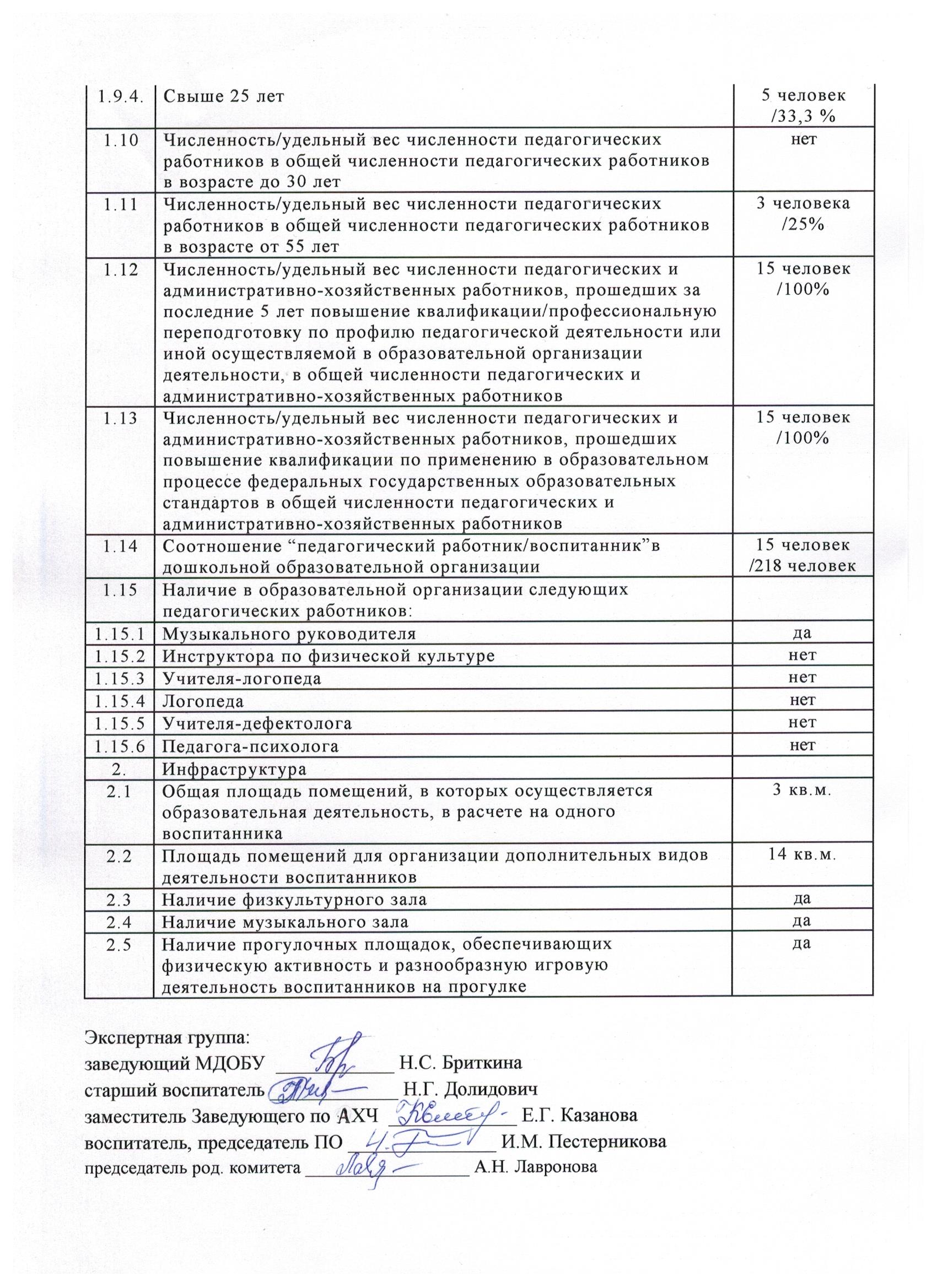 Полное наименование ДОУМуниципальное дошкольное образовательное бюджетное учреждение детский сад общеразвивающего вида  № 32 «Росинка» п. Новошахтинский  Михайловского муниципального районаСокращенное наименованиеМДОБУ № 32 «Росинка» с.МихайловкаСтатус Детского сада:Тип - дошкольное образовательное учреждениеОрганизационно-правовая формаМуниципальное дошкольное образовательное бюджетное учреждениеПравоустанавливающие документыУстав МДОБУ детский сад №32 «Росинка» п. Новошахтинский, утвержденный постановлением администрации Михайловского муниципального района Приморского края от 19.02.2016 №101-паЛицензия (номер, дата выдачи, кем выдано)Серия РО, № 005215, Регистрационный № 03 от 17.01.2011 года  срок действия – бессрочно Департамент образования и науки Приморского края, Местонахождение, телефон, факс, электронная почта ДОУ.692656, РФ, Приморский край, Михайловский район, п. Новошахтинский, ул. Ленинская  дом 14а, тел. 8(42346) 27-4-26, эл. почта      elenka.basistaea@mail.ru, сайт    14516.maam.ru   Фамилия, имя, отчество руководителяБриткина Нина СергеевнаУчредитель  Администрация Михайловского района Приморского края адрес: 6925651, Приморский край, Михайловский район, с. Михайловка, ул. Краснознаменная тел\факс (код 8-42346) 23-4-37   Режим работы5-дневная рабочая неделя, 10,5 -часовой рабочий день с 7.30 до 18.00Выходные: суббота, воскресенье, праздничные дни.Группачисленность2-я ранняя № 1(1,5-2 года)271 младшая № 2 (2-3 года)202 младшая № 3 (3-4 года)222-я младшая № 4 (3-4 года)212-я младшая № 5 (3-4 года)23Средняя № 6 (4-5 лет)26Средняя № 7 (4-5 лет)26Старшая № 8  (5-6 лет)28Подготовительная № 9 (6-7 лет)25Итого:218Год2016 г.2017 г.Полная семья159155Неполная семья3336Многодетная семья1927Мама домохозяйка4944Учебный годОбразованиеОбразованиеКатегорияКатегорияКатегорияКурсы повыше-ния кв.Учебный годВысшееСреднееспециаль.Высшая1-яНет категорииКурсы повыше-ния кв.Начало9 / 60%6 / 40%10 / 66,7%4 / 26,7%1 / 6,6 %-Конец9 / 60%6 / 40%10 / 66,7%5 / 33,3%_2Перспек-тивы на17-18 г.-14 МероприятиеУчастникиРезультатВсероссийский творческий конкурс «Солнечный свет»,Номинация «Творчество без границ» (октябрь 16г.)1ребенок,2 ребенка1 педагог Ющенко Л.Н.Диплом 3 местоДипломы 1 местоДиплом 1 местоВсероссийский творческий конкурс «Изумрудный город» (октябрь 16г.)2 ребенкаДипломы 1 местоВсероссийский конкурс «Мои таланты»4 ребенка2 Диплома 1 место,1 диплом 2 место,1 диплом 3 местоВсероссийская развивающая олимпиада для дошкольников «Готовимся к школе»6 детейДолидович Н.Г.,Храпко Л.И.5 Дипломов 1 место,1 Диплом 2 местоМеждународный детский конкурс «Мечтай! Исследуй! Размышляй! (апрель 17г.)12 детей.Бриткина В.В.,Стоян Е.В.УчастникиВсероссийский творческий конкурс «Талантоха», «Оформление группы» (март 17г.)1 педагог Ющенко Л.Н.ДипломантПриморский краевой смотр-конкурс «Федерация искусств» (матр17г.)4 детей 4 педагога:Рой М.Ю. (танец «Пчелки»;Стоян Е.В., Ющенко Л.Н., Бриткина В.В.1 Дипломант 1 степени,1 Дипломант 2 степени2 дипломантаДипломы участниковМеждународный фестиваль-конкурс исполнительского мастерства «Золотая звезда» г.Великий Новгород (апрель 17г)Танец «Кадриль» (8 чел.); Рой М.Ю.Чтецы 3 чел. Бриткина В.В.Диплом 2 степени1 Лауреат 3 степени2 ДипломантыВсероссийский конкурс талантов «Волшебная палочка» (Апрель 2017г.)Рисунки 12 чел.Бриткина В.В.,Стоян Е.В.УчастникиМаам.ru Международный детский творческий конкурс поделок «Осенние фантазии» (октябрь 2016г.)1 чел.Руков. Пестерникова И.М.Диплом участникаДипломы участниковСайт «Солнечный свет», Всероссийский творческий конкурс, номинация «Декоративно-прикладное творчество» (9 марта 2017г.)5 чел.Руковод. Пестерникова И.М.Дипломы участниковВсероссийский литературный конкурс Российского военно-исторического общества,  Министерства обороны РФ, Минобр науки РФ«Герои великой победы»  (май 17г.)1 педагог,  Бриткина В.В., авторские стихотворения «Русские ветераны»,«День победы»«Письмо неизвестному солдату»Диплом участникаII Всероссийский конкурс «Сыны и дочери отечества» (май 2017г.)- 14 чел, танец «Журавли», Рой М.Ю- 2 чел. читают стих «Мы не хотим войны»,Бриткина В.В.Дипломы участников№ п/пПоказателиЕдиница измерения1.Образовательная деятельность1.1Общая численность воспитанников, осваивающих образовательную программу дошкольного образования, в том числе:218 человек1.1.1В режиме полного дня (10,5 часов)218 человек1.1.2В режиме кратковременного пребывания (3-5 часов)0 человек1.1.3В семейной дошкольной группе0 человек1.1.4В форме семейного образования с психолого-педагогическим сопровождением на базе дошкольной образовательной организации0 человек1.2Общая численность воспитанников в возрасте до 3 лет69 человек1.3Общая численность воспитанников в возрасте от 3 до 7 лет149 человек1.4Численность/удельный вес численности воспитанников в общей численности воспитанников, получающих услуги присмотра и ухода:0 человек/%1.4.1В режиме полного дня (8-12 часов)0 человек/0%1.4.2В режиме продленного дня (12-14 часов)0 человек/0%1.4.3В режиме круглосуточного пребывания0 человек/0%1.5Численность/удельный вес численности воспитанников с ограниченными возможностями здоровья в общей численности воспитанников, получающих услуги:0 человек/0%1.5.1По коррекции недостатков в физическом и (или) психическом развитии0 человек/0%1.5.2По освоению образовательной программы дошкольного образования0 человек/0%1.5.3По присмотру и уходу0 человек/0%1.6Средний показатель пропущенных дней при посещении дошкольной образовательной организации по болезни на одного воспитанника4,6 дней1.7Общая численность педагогических работников, в том числе:15 человек1.7.1Численность/удельный вес численности педагогических работников, имеющих высшее образование 9 человек/60%1.7.2Численность/удельный вес численности педагогических работников, имеющих высшее образование педагогической направленности (профиля)9 человек/60%1.7.3Численность/удельный вес численности педагогических работников, имеющих среднее профессиональное образование6 человек/40%1.7.4Численность/удельный вес численности педагогических работников, имеющих среднее профессиональное образование педагогической направленности (профиля)6 человека/40%1.8Численность/удельный вес численности педагогических работников, которым по результатам аттестации присвоена квалификационная категория, в общей численности педагогических работников, в том числе:15 человек/100%1.8.1Высшая10 человек/66,7%1.8.2Первая5 человек/33,3%1.9Численность/удельный вес численности педагогических работников в общей численности педагогических работников, педагогический стаж работы которых составляет:1.9.1До 5 летнет1.9.25-10 лет2 человека/ 13,3%1.9.3Свыше 10-25 лет	8 человек/53,3 %